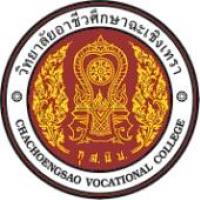 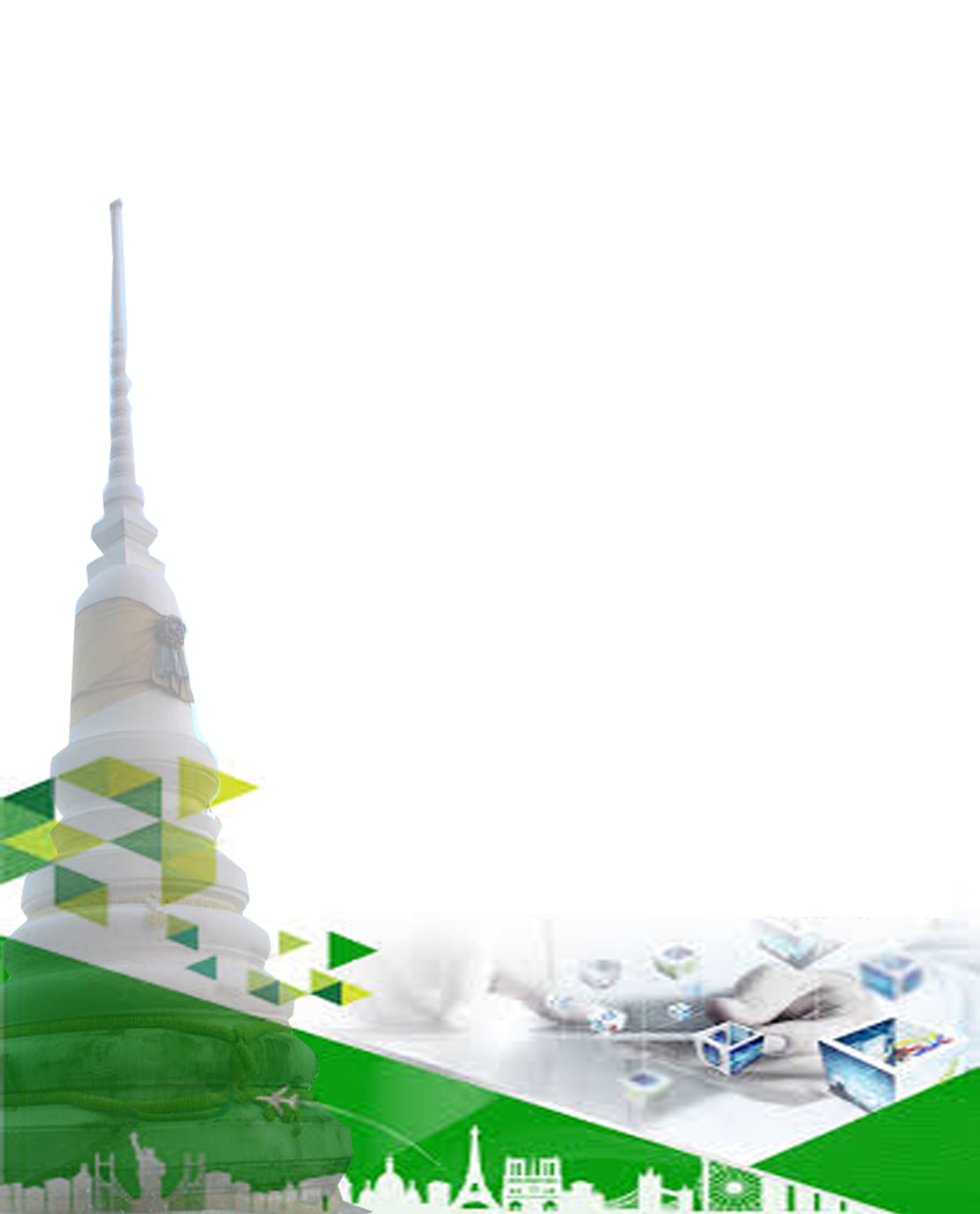 คำนำ	สรุปรายงานผลการดดำเนินกิจกรรมตามโครงการ.................................................................ประจำปีงบประมาณ..................................เป็นโครงการที่งาน..............................................................ฝ่าย............................................................วิทยาลัยอาชีวศึกษาฉะเชิงเทรา   จัดให้มีขึ้นเพื่อ................................................................................................................................................................................................................................................................................................................................................................................................................................................................................................................................................................	ขอขอบคุณ  ผู้อำนวยการ  นายสุพจน์   ทองเหลือง   ผู้อำนวยการวิทยาลัยอาชีวศึกษาฉะเชิงเทรา  (ถ้ามีวิทยากร/กรรมการ  ใส่มาด้วย)   และคณะกรรมการดำเนินงานทุกท่าน  ที่มีส่วนผลักดันให้โครงการนี้สำเร็จบรรลุตามวัตถุประสงค์ทุกประการ   ประโยชน์อันพึงมีจากสรุปรายงานผลฉบับนี้ขอมอบแด่ผู้เข้าร่วมโครงการทุกท่านงาน........................................................ฝ่าย...................................................วิทยาลัยอาชีวศึกษาฉะเชิงเทราสารบัญเรื่อง											        หน้าเรื่อง											        หน้าส่วนที่ 1. รายงานผลการดำเนินงาน (PDCA)		- บันทึกข้อความรายงานผลการดำเนินงาน		- แบบรายงานผลการดำเนินงานตามโครงการ		- บันทึกข้อความขออนุญาตดำเนินโครงการ		- แบบเสนอโครงการ		- คำสั่ง แต่งตั้งคณะกรรมการดำเนินงาน		- บันทึกข้อความขอเชิญประชุม		- รายงานการประชุม		- ภาพประกอบการดำเนินงาน/กิจกรรมบันทึกข้อความ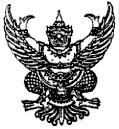 ส่วนราชการ   งาน                                             ฝ่าย                                                      .ที่    ฝ              /.............................	วันที่                                                         .เรื่อง  รายงานผลการดำเนินงานตามโครงการ..................................................................................................... เรียน  ผู้อำนวยการวิทยาลัยอาชีวศึกษาฉะเชิงเทรา
			ตามที่วิทยาลัย   มอบหมายให้งาน..............................................ดำเนินโครงการ..................................................................ประจำปีงบประมาณ  ...............   นั้น   บัดนี้โครงการดังกล่าวได้ดำเนินการเรียบร้อยแล้ว		ในการนี้  งาน............................................................ขอรายงานผลการดำเนินกิจกรรมตามโครงการ.............................................................................ดังสรุปรายงานผลที่แนบมาพร้อมนี้		จึงเรียนมาเพื่อโปรดทราบ	                                                  (......................................................)	          หัวหน้างาน.............................
แบบรายงานสรุปผลการดำเนินงานตามโครงการประจำปีงบประมาณ  พ.ศ. ..........................ฝ่าย / แผนกวิชา / งาน : ..................................................................................................................................ชื่อโครงการ :    ………………………………………………………………………………………………………………………………….   ชื่อกิจกรรมในโครงการ (ถ้ามี) : ……………………………………………………………………………………………………….งบประมาณที่จัดสรร   : 	       ……………………………………………………………………………………………………………..งบประมาณที่จ่ายจริง  :        ……………………………………………………………………………………………………………..วันที่ดำเนินงาน  :               ……………………………………………………………………………………………………………..สถานที่ดำเนินงาน  :            ……………………………………………………………………………………………………………..ตัวชี้วัดความสำเร็จ  :		 เชิงปริมาณ .........................................................................................................................                                       .........................................................................................................................		 เชิงคุณภาพ .........................................................................................................................                                       .........................................................................................................................ลักษณะโครงการ   :		  โครงการเดิม			มีการนำข้อเสนอแนะของปีที่ผ่านมาพัฒนาดังนี้			....................................................................................................................................			....................................................................................................................................			....................................................................................................................................		  โครงการใหม่			ข้อปรับปรุงและแนวทางในการพัฒนาในครั้งต่อไป			....................................................................................................................................			....................................................................................................................................			....................................................................................................................................วิเคราะห์โครงการตามหลักปรัชญาเศรษฐกิจ		3  ห่วง 			.....................................................................................................................................			.....................................................................................................................................		2  เงื่อนไข			.....................................................................................................................................			.....................................................................................................................................		4  มิติ			.....................................................................................................................................			.....................................................................................................................................บันทึกข้อความส่วนราชการ   งาน                                             ฝ่าย                                                      .ที่    ฝ              /.............................	วันที่                                                         .เรื่อง  ขออนุญาตดำเนินโครงการ........................................................................................................................ เรียน  ผู้อำนวยการวิทยาลัยอาชีวศึกษาฉะเชิงเทรา	ตามที่งาน................................................................. ฝ่าย................................................. ได้รับอนุมัติโครงการ...........................................................................ได้กำหนดการดำเนินโครงการ/อบรม     ในวันที่.............................................. ณ  ...................................................วิทยาลัยอาชีวศึกษาฉะเชิงเทรา	ในการนี้  งาน........................................................... ขออนุญาตดำเนินการ  ดังนี้		1. ขออนุญาตดำเนินกิจกรรมตามโครงการ................................................................................	2. ขออนุญาตดำเนินกิจกรรมในวันที่......................................เวลา....................................... น.	3. ขออนุญาตจัดกิจกรรมตามโครงการฯ  ณ .....................................................................	4. ขออนุญาตเชิญวิทยากร  จำนวน..............ท่าน   (ถ้ามี)			5. ขออนุญาตประมาณการ  ค่าวัสดุเพื่อใช้ในการอบรม  เป็นค่าอาหารกลางวัน  อาหารว่าง  กระดาษ  อุปกรณ์  และอื่นๆ  ตามความเป็นจริง			6. ขออนุญาตยืมเงินเพื่อใช้ในการอบรมตามตารางค่าใช้จ่ายในโครงการ   (ถ้ายืม)			7. ลงนามในเกียรติบัตรให้แก่ผู้เข้ารับการอบรมและผู้ที่เกี่ยวข้อง   (ถ้ามี)			8. ขออนุญาตจัดทำคำสั่งวิทยาลัยอาชีวศึกษาฉะเชิงเทรา  เพื่อดำเนินการตามโครงการตามความรับผิดชอบ				จึงเรียนมาเพื่อโปรดพิจารณาอนุญาต		                                               (..............................................................)                                             หัวหน้างาน...............................................................ความเห็นรองฯ ฝ่าย........................................................................................................................................................................................          (................................................)รองผู้อำนวยการฝ่าย......................................โครงการที่...........แบบเสนอโครงการวิทยาลัยอาชีวศึกษาฉะเชิงเทราชื่อโครงการ  :ผู้รับผิดชอบ :ฝ่าย/แผนก/งาน :สนองยุทธศาสตร์  สำนักงานคณะกรรมการการอาชีวศึกษา :วิทยาลัยอาชีวศึกษาฉะเชิงเทรา  :สนองมาตรฐานการอาชีวศึกษา   ด้านที่  :สนองปรัชญาเศรษฐกิจพอเพียง  :สนองหลักธรรมาภิบาลและสถานศึกษาคุณธรรม  :   หลักนิติธรรม				   หลักความมีส่วนร่วม   หลักคุณธรรม				   หลักความรับผิดชอบ   หลักความโปร่งใส				   หลักความคุ้มค่าสนองนโยบายค่านิยมหลักของคนไทย  12  ประการ  :ความสอดคล้องกับแผนปฏิบัติราชการของสำนักงานคณะกรรมการอาชีวศึกษา  ประจำปีงบประมาณ  2559   ยกระดับคุณภาพผู้เรียน	   เพิ่มปริมาณผู้เรียนสายอาชีพ   เพิ่มประสิทธิภาพบริหารจัดการ		    ส่งเสริมการมีส่วนร่วมทุกภาคส่วน	สนองความสอดคล้องกับนโยบาย	รางวัลพระราชทาน	   ด้านที่  1  คุณภาพนักศึกษา		   ด้านที่  2  การบริหารหลักสูตรและงานวิชาการ   ด้านที่  3  การบริหารจัดการ   ด้านที่  4  ความสัมพันธ์ระหว่างสถานศึกษากับชุมชน   ด้านที่  5  บุคลากรและการบริหารงานบุคลากร   ด้านที่  6  ความดีเด่นของสถานศึกษาข้อประเมินที่ :มาตรฐานประกันคุณภาพภายนอก  มาตรฐานที่  :ตัวบ่งชี้ที่ :  มาตรฐานคุณภาพภายใน  มาตรฐานที่ :      ตัวบ่งชี้ที่ : พันธกิจวิทยาลัยฯ  ข้อที่ :    8.5 ประเด็นยุทธศาสตร์ที่ : กลยุทธ์ที่ :ระยะเวลาดำเนินงาน : ลักษณะโครงการ   พัฒนางานเดิม   งานใหม่หลักการและเหตุผล วัตถุประสงค์เป้าหมายเชิงคุณภาพ เชิงปริมาณ         (กรณีที่มีหลายกิจกรรม สามารถจำแนกตามตารางดังนี้)สถานที่ดำเนินงาน :   วิธีการดำเนินงาน16.    งบประมาณ        จำนวน  	                                บาท  เป็นค่าใช้จ่าย    ดังนี้         16.1   ค่าใช้สอย                    เป็นเงิน			          บาท    16.2   ค่าวัสดุ                       เป็นเงิน			          บาท               16.3   ค่าครุภัณฑ์                  เป็นเงิน			                     บาท         16.4   ค่าตอบแทน                เป็นเงิน			                     บาท              (กรณีที่มีหลายกิจกรรม สามารถจำแนกตามตารางดังนี้)	17.   ผลที่คาดว่าจะได้รับ :       18.  ปัญหาและอุปสรรค :  19.  การติดตามและประเมินผล  (วิธีการประเมิน,เครื่องมือประเมิน)  20.  วิเคราะห์หลักแนวคิดตามปรัชญาเศรษฐกิจพอเพียง    3   ห่วง     1. ความพอประมาณ :2. ความมีเหตุผล : 3. มีภูมิคุ้มกันที่ดี  :              2   เงื่อนไข     1. ความรู้ :     2. คุณธรรม :               4.  มิติ                   1. สังคม :                   2. เศรษฐกิจ :                   3. วัฒนธรรม :                   4. จิตใจ  :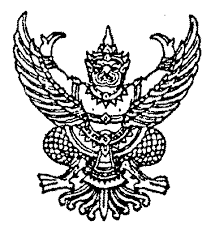 คำสั่งวิทยาลัยอาชีวศึกษาฉะเชิงเทรา  ที่        / ๒๕.......เรื่อง แต่งตั้งคณะกรรมการดำเนินโครงการ.................................................................-----------------------------------------------------------------ด้วยวิทยาลัยอาชีวศึกษาฉะเชิงเทรา   ฝ่าย..............................................งาน.........................................จัดให้มีโครงการ......................................................เพื่อ...........................................................ประจำปีการศึกษา/ปีงบประมาณ..........................  ณ  ........................................................๑.  คณะกรรมการอำนวยการ มีหน้าที่ ให้คำปรึกษา ควบคุม  กำกับดูแลให้คณะกรรมการฝ่ายต่างๆ  ดำเนินเป็นไปด้วยความเรียบร้อย   ประกอบด้วย	 1. นายสุพจน์		ธรรมเจริญ		ประธานกรรมการ	 2. นายชำนาญ		แสงทอง			กรรมการ	 3. นางปนัดดา		กิตติวงศ์ธรรม		กรรมการ	 4. นางสาวดวงพร		ราษฎร์เจริญ		กรรมการ	 5. นางเสาวลักษณ์		บุญบำรุง		กรรมการและเลขานุการ๒. คณะกรรมการดำเนินงาน  มีหน้าที่  วางแผนและประสานงานแต่ละฝ่าย.......................................มอบ	 1. 							ประธานกรรมการ	 2.							กรรมการ	 3.							กรรมการ	 4.							กรรมการ	 5.							กรรมการและเลขานุการ	3. คณะกรรมการฝ่ายจัดทำเกียรติบัตร   มีหน้าที่   จัดทำเกียรติบัตร  เพื่อมอบให้กับผู้เข้าร่วม..........................มอบ	 1. 							ประธานกรรมการ	 2.							กรรมการ	 3.							กรรมการ	 4.							กรรมการ	 5.							กรรมการและเลขานุการ	4. คณะกรรมการฝ่ายการเงิน  มีหน้าที่   เบิกจ่าย  จัดทำบัญชี รับ – จ่าย  ในการ...........................ประกอบด้วย	 1. นางสาวอัจฉรา		มานะอริยะกุล		ประธานกรรมการ	 2. นางสาวอุมาภรณ์		ชื่นแช่ม			กรรมการ	 3. นางสาวทิพวรรณ		สุวรรณผ่อง		กรรมการ	 4. นางสาวจันทร์เพ็ญ		สุขถนอม		กรรมการและเลขานุการ2	5. คณะกรรมการฝ่ายจัดซื้อวัสดุ  มีหน้าที่  จัดซื้อวัสดุ  อุปกรณ์ต่างๆ  ใน...................................ประกอบด้วย	1. นางทิพย์สุคนธ์		คลังเกษม		ประธานกรรมการ	2. นางสาวภัทรพร		ประยูรสุข		กรรมการ	3. นางสุวิตดา		ไกรเจริญ		กรรมการ	4. นางสาวชมพูนุช		เนตรโรจน์		กรรมการ	5. นางสาวอภิญญา		แจ่มเจริญ		กรรมการและเลขานุการ	6. คณะกรรมการฝ่ายสรุปและรายงานผล  มีหน้าที่  สรุปและประเมินผลการดำเนินการ.................................... ประกอบด้วย	1. 							ประธานกรรมการ	2.							กรรมการ	3.							กรรมการ	4.							กรรมการ	5.							กรรมการและเลขานุการ	7. คณะกรรมการฝ่ายประเมินผล  มีหน้าที่  ออกแบบเครื่องมือผลการดำเนินงาน  ออกแบบเครื่องมือประเมินผลโครงการ.................................................  ประกอบด้วย	1. นางสาวศศิมา		กานยะคามิน		ประธานกรรมการ	2. นางสาวพิมพ์ลภัส		ช่วงจันทร์		กรรมการ	3. นางสาวพิไลวรรณ		ชุมพร			กรรมการและเลขานุการ	ทั้งนี้  ให้ผู้ที่ได้รับมอบหมายปฏิบัติหน้าที่ด้วยความรับผิดชอบ   เพื่อให้เกิดผลดีต่อทางราชการ				สั่ง  ณ  วันที่  ..............................................								(นายสุพจน์   ทองเหลือง)			ผู้อำนวยการวิทยาลัยอาชีวศึกษาฉะเชิงเทราบันทึกข้อความส่วนราชการ  งาน…………………………………………….  ฝ่าย.................................................................................ที่    ฝ........................./...........................	วันที่    ........................................................................เรื่อง  ขอเชิญประชุมเรียน  ผู้อำนวยการวิทยาลัยอาชีวศึกษาฉะเชิงเทรา
			ด้วยงาน......................................................ฝ่าย......................................ขอเชิญประชุมคณะกรรมการดำเนินงานโครงการ..........................................................เพื่อเตรียมความพร้อมในการดำเนินงาน/กิจกรรม  ในวัน.............................................เวลา........................ณ........................................วิทยาลัยอาชีวศึกษาฉะเชิงเทรา  เพื่อเตรียมการ  วางแผนการดำเนินโครงการ...............................................		ในการนี้  งาน.........................................จึงขอเชิญประชุมคณะกรรมการดำเนินโครงการ................................ในวันที่...............................................เวลา.............................ณ.....................................  		จึงเรียนมาเพื่อโปรดทราบ	                                                  (..............................................)	หัวหน้า.....................................................
รายงานการประชุม...........................................................ครั้งที่ ........../.................วัน.........................................................เวลา.........................น.  ณ  ....................................ผู้มาประชุม	1. 2. 		3. 		4.		5. 		6. 		7. 		8. 		9. 		10.ผู้ไม่มาประชุม			1.				2.	      เริ่มประชุมเวลา		......................  น.ระเบียบวาระที่  1  	เรื่องที่ประธานแจ้งให้ที่ประชุมทราบ			...........................................................................................................................................................................................................................................................................................................................................................................................................................................................................................................................................................................................................................................................................ที่ประชุม   เห็นชอบระเบียบวาระที่  2  	เรื่องรับรองการประชุมครั้งที่แล้ว	....................................................................................................................................ระเบียบวาระที่  3	เรื่องสืบเนื่องจากการประชุมที่ผ่านมา			....................................................................................................................................ระเบียบวาระที่  4  	เรื่องเสนอพิจารณา	....................................................................................................................................ระเบียบวาระที่ 5	เรื่องอื่นๆ	....................................................................................................................................ปิดประชุมเวลา  	……………………  น.  			   ลงชื่อ.....................................................ผู้จดบันทึก/พิมพ์รายงานการประชุม  (...................................................)    เจ้าหน้าที่งาน...............................................	ลงชื่อ........................................................ผู้ตรวจรายงานการประชุม                                               (...................................................)                     หัวหน้างาน/ผู้ช่วยหัวหน้างาน...............................................	ลงชื่อ.........................................................ผู้ตรวจรายงานการประชุม       (................................................)        รองผู้อำนวยการฝ่าย..........................................ภาพประกอบการดำเนินงาน/กิจกรรม  พร้อมทั้งคำอธิบายส่วนที่  2   การดำเนินโครงการตาม 5  บท บทที่ 1 บทที่ 2 บทที่ 3 บทที่ 4 บทที่ 5บทที่ 1บทนำ1.1  หลักการและเหตุผล	……………………………………………………………………………………………………………………………………………………………………………………………………………………………………………………………..…………………………………………………………………………………………………………………………………..…………………………………………………………………………………………………………………………………..1.2  วัตถุประสงค์ของโครงการ…………………………………………………………………………………………………………………………………..…………………………………………………………………………………………………………………………………..1.3  เป้าหมายของโครงการ	เชิงปริมาณ		.......................................................................................................................................................................................................................................................................................	เชิงคุณภาพ		.......................................................................................................................................................................................................................................................................................1.4 วิธีการดำเนินงาน1.5 งบประมาณ   จำนวน ........................ บาท    เป็นค่าใช้จ่ายดังนี้1.6 ตัวชี้วัด.......................................................................................................................................................................................................................................................................................1.7 ผลที่คาดว่าจะได้รับ.......................................................................................................................................................................................................................................................................................1.8 ปัญหาและอุปสรรค.......................................................................................................................................................................................................................................................................................1.9 การติดตามและประเมินผล  (วิธีการประเมิน,เครื่องมือประเมิน).......................................................................................................................................................................................................................................................................................บทที่ 2เอกสารและวิจัยที่เกี่ยวข้อง	สรุปรายงานผลโครงการ.....................................................................ประจำปีงบประมาณ.....................มีเอกสารและงานวิจัยที่เกี่ยวข้องดังนี้	2.1  มาตรฐานการประกันคุณภาพภายนอก  **  ใส่เฉพาะข้อที่สอดคล้องกับโครงการ**	2.2 มาตรฐานการอาชีวศึกษา	2.3 วิทยาลัยอาชีวศึกษาฉะเชิงเทรา	2.4 เกณฑ์การประเมิน/แบบประเมิน2.5 วรรณกรรมที่เกี่ยวข้อง2.1  มาตรฐานการประกันคุณภาพภายนอก	การประเมินคุณภาพภายนอก   เป็นการประเมินผลการจัดการศึกษา  เพื่อตรวจสอบคุณภาพของสถานศึกษา  โดยหน่วยงานหรือบุคคลภายนอกสถานศึกษา  เพื่อมุ่งเน้นให้มีการพัฒนาคุณภาพและมาตรฐานการอาชีวศึกษาของสถานศึกษาให้ดียิ่งขึ้น   ซึ่งต้องเริ่มต้นจากการท่าสถานศึกษามีระบบการประกันคุณภาพภายใน   เพื่อวางแผนพัฒนาปรับปรุงคุณภาพของตนเอง  ดำเนินการปรับปรุงคุณภาพ  มีการกำกับติดตามคุณภาพ  และมีระบบประเมินตนเองก่อน  ต่อจากนั้นจึงรับการประเมินคุณภาพภายนอกโดยสำนักงานรับรองมาตรฐานและประเมินคุณภาพการศึกษา  (องค์การมหาชน) ซึ่งจะดำเนินการพิจารณาและตรวจสอบจากผลการประเมินคุณภาพภายในของสถานศึกษา  การประเมินคุณภาพภายในและประเมินคุณภาพภายนอกจึงควรสอดคล้องและเป็นไปในทิศทางเดียวกัน   เพราะต่างมุ่งสู่มาตรฐานหรือคุณภาพที่คาดหวังให้เกิดขึ้นแก่ผู้เรียน	สำนักงานรองมาตรฐานและประเมินคุณภาพการศึกษา (องค์การมหาชน)  มีแนวคิดและหลักในการประเมินคุณภาพภายนอกตามเจตนารมณ์ของพระราชบัญญัติการศึกษาแห่งชาติโดยมุ้งเน้นคุณภาพของผู้เรียนเป็นหลัก  เพื่อให้ความมั่นใจว่าผู้เรียนจะได้รับการศึกษาที่มีคุณภาพใกล้เคียงกันไม่ว่าจะอยู่ถิ่นใดก็ตาม  โดยมีระบบการประกันคุณภาพเป็นเครื่องมือในการส่งเสริมและสนับสนุนให้มีการปรับปรุงคุณภาพการศึกษาอย่างต่อเนื่องแบะยั่งยืน	หลักเกณฑ์การกำหนดตัวบ่งชี้  การประเมินคุณภาพภายนอกรอบสาม (พ.ศ. 2554 – 2558) (2556 : 5-7)  ได้กำหนดตัวบ่งชี้เป็น 3 กลุ่ม  คือ  กลุ่มตัวบ่งชี้พื้นฐาน  กลุ่มตัวบ่งชี้อัตลักษณ์  และกลุ่มตัวบ่งชี้มาตรการส่งเสริม  ให้สอดคล้องกับพระราชบัญญัติการศึกษาแห่งชาติ  พ.ศ. 2542  แก้ไขเพิ่มเติม     (ฉบับที่ 2)  พ.ศ. 2545  และกฎกระทรวงว่าด้วยระบบ  หลักเกณฑ์และวิธีการประกันคุณภาพการศึกษา  พ.ศ. 2553  ข้อ 38  ซึ่งกำหนดให้  สำนักงานรับรองมาตรฐานและประเมินคุณภาพการศึกษา (องค์การมหาชน)  ทำการแประเมินคุณภาพภายนอกสถานศึกษาแต่ละแห่งตามมาตรฐานการศึกษาของชาติและครอบคลุมหลักเกณฑ์	กลุ่มตัวบ่งชี้พื้นฐาน  หมายถึง  กลุ่มตัวบ่งชี้ที่ประเมินภายใต้ภารกิจของสถานศึกษา  โดยกำหนดตัวบ่งชี้และเกณฑ์การประเมินบนพื้นฐานที่ทุกสถานศึกษาต้องมีและปฏิบัติได้  ซึ่งสามารถชี้ผลลัพธ์และผลกระทบได้ดีและมีความเชื่อมโยงกับการประกันคุณภาพภายใน	กลุ่มตัวบ่งชี้พื้นฐานประกอบด้วย  13  ตัวบ่งชี้  ประกอบด้วย		ตัวบ่งชี้ที่ 1 ผู้สำเร็จการศึกษาได้งานทำหรือประกอบอาชีพอิสระในสาขาที่เกี่ยวข้องภายใน 1 ปี		ตัวบ่งชี้ที่ 2 ผู้เรียนมีความรู้และทักษะที่จำเป็นในการทำงาน		ตัวบ่งชี้ที่ 3 ผู้เรียนผ่านการทดสอบมาตรฐานทางวิชาชีพองค์กรที่เป็นที่ยอมรับ		ตัวบ่งชี้ที่ 4 ผลงานที่เป็นโครงงานทางวิชาชีพ  หรือสิ่งประดิษฐ์ของผู้เรียนที่ได้นำไปใช้ประโยชน์		ตัวบ่งชี้ที่ 5 ผลงานที่เป็นนวัตกรรม  สิ่งประดิษฐ์  งานสร้างสรรค์  หรืองานวิจัยของครูที่นำไปใช้ประโยชน์		ตัวบ่งชี้ที่ 6 ผลการให้บริการวิชาการและวิชาที่ส่งเสริมการพัฒนาทักษะของผู้เรียน		ตัวบ่งชี้ที่ 7 ผู้เรียนได้เรียนรู้จากประสบการณ์จริง		ตัวบ่งชี้ที่ 8 ผลการปฏิบัติหน้าที่ของคณะกรรมการและผู้บริหารสถานศึกษา		ตัวบ่งชี้ที่ 9 ผลการใช้ระบบฐานข้อมูลสารสนเทศในการบริหารจัดการ		ตัวบ่งชี้ที่ 10 ผลการพัฒนาครูและบุคลากรทางการศึกษา		ตัวบ่งชี้ที่ 11 ผลการบริหารความเสี่ยง		ตัวบ่งชี้ที่ 12 ผลการสร้างการมีส่วนร่วมในการประกันคุณภาพ		ตัวบ่งชี้ที่ 13 การพัฒนาสถานศึกษาจากผลการประเมินคุณภาพภายใน		ตัวบ่งชี้ที่ 14 ผลการพัฒนาตามปรัชญา ปณิธาน พันธกิจ  และจุดเน้นและจุดเด่นของสถานศึกษา		ตัวบ่งชี้ที่ 15 การพัฒนาคุณภาพผู้เรียน		ตัวบ่งชี้ที่ 16 การพัฒนาคุณภาพครู		ตัวบ่งชี้ที่ 17 การพัฒนาสถานศึกษาให้เป็นแหล่งเรียนรู้		ตัวบ่งชี้ที่ 18 การสร้างการมีส่วนร่วมและขยายโอกาสทางการศึกษาคำอธิบาย……………………………………………………………………………………………………………………………………………………………………………………………………………………………………………………………………………………………………………………………………………………………………………………………………………………………………………………………………………………………………………………………………………………………………………………………………………………………………………………2.2 มาตรฐานการอาชีวศึกษา	พระราชบัญญัติการอาชีวศึกษา  มาตรา 4 (2555:14)  กล่าวถึงมาตรฐานการอาชีวศึกษา ดังนี้	มาตรฐานการอาชีวศึกษา  หมายความว่า  ข้อกำหนดเกี่ยวกับคุณลักษณะ  คุณภาพและมาตรฐานในการจัดการอาชีวศึกษาที่พึงประสงค์  เพื่อใช้เป็นเกณฑ์ในการส่งเสริม  การกำกับดูแล  การตรวจสอบ  การประเมินผล  และการประกันคุณภาพการจัดการอาชีวศึกษา	แนวคิดในการกำหนดมาตรฐานการอาชีวศึกษา  ควรสอดคล้องกับมาตรฐานการศึกษาของชาติมาตรฐานการประเมินคุณภาพภายนอกด้านการอาชีวศึกษา  กรอบมาตรฐานหลักสูตรอาชีวศึกษารวมทั้งหลักการจัดการอาชีวศึกษา	คุณภาพอาชีวศึกษาที่มุ่งหวัง  จากการวิเคราะห์  และสังเคราะห์บริบทของการอาชีวศึกษาปรากฏคุณภาพอาชีวศึกษาที่มุ่งหวัด  ดังต่อไปนี้  คุณธรรมนำอาชีพ  หลักสูตรฐานสมรรถนะ  บริหารจัดการยุคใหม่  ภาคีเครือข่าย  บริการวิชาชีพ  สิ่งประดิษฐ์และนวัตกรรม  ผู้ประกอบการอาชีวะยุคใหม่  มาตรฐานวิชาชีพ  มาตรฐานความรู้  พลเมืองและพลโลก  สถานศึกษาเป็นฐาน  สังคมแห่งการเรียนรู้  ภาวะผู้นำ  กิจกรรมพัฒนาผู้เรียนและหลักปรัชญาของเศรษฐกิจพอเพียง	2.2.1 กระบวนการจัดการอาชีวศึกษาในเชิงระบบ  ประกอบด้วย  ปัจจัย  ทรัพยากรกระบวนการและผลผลิต / ผลลัพธ์  สรุปได้ดังนี้	2.2.2 มาตรฐานการอาชีวศึกษา		มาตรฐานที่............ด้าน...............................................................ตัวบ่งชี้ที่..........................................................................................		คำอธิบาย		...............................................................................................................................................................................................................................................................................................................................................................................................................................................................................................................		ประเด็นพิจารณา	...............................................................................................................................................................................................................................................................................................................................................................................................................................................................................................................2.3 วิทยาลัยอาชีวศึกษาฉะเชิงเทรา	2.3.1 ประวัติสถานศึกษา		วิทยาลัยอาชีวศึกษาฉะเชิงเทรา  สังกัดสถาบันการอาชีวศึกษาภาคกลาง 3 สำนักงานคณะกรรมการการอาชีวศึกษา  กระทรวงศึกษาธิการ  จัดตั้งขึ้นเมื่อวันที่ 9 กุมภาพันธ์  พ.ศ. 2481  ตั้งอยู่เลขที่ 154  ถนนมรุพงษ์  ตำบลหน้าเมือง  จังหวัดฉะเชิงเทรา    24000  โทร. 038-511142   โทรสาร. 038-513863  บนพื้นที่  6  ไร่  2  งาน  34.22  ตารางวา   เดิมชื่อโรงเรียน “ประถมช่างทอผ้า”  ต่อมา  พ.ศ.  2487  ได้เปลี่ยนชื่อเป็นโรงเรียนตัดเย็บเสื้อผ้า  เปิดสอนหลักสูตรช่างเย็บเสื้อผ้า  ประกาศนียบัตรประโยคมัธยมอาชีวศึกษาตอนต้น  และเปลี่ยนชื่อเป็นโรงเรียนการช่างสตรี  เปิดสอนหลักสูตรประโยคมัธยมศึกษาตอนปลาย  และมัธยมอาชีวศึกษาชั้นสูง  โดยเข้าโครงการยูนิเซฟ  เปิดสอน  4  แผนกวิชา        คือ  ผ้าและการตัดเย็บ  อาหารและโภชนาการ  คหกรรมศาสตร์  และศิลปหัตถกรรม  (ไม้,หนัง,ทอ) ต่อมาปี พ.ศ. 2516  เปลี่ยนชื่อเป็นวิทยาลัยอาชีวศึกษาฉะเชิงเทรา  เปิดสอนระดับประกาศนัยบัตรวิชาชีพ (ปวช.)  และระดับประกาศนียบัตรวิชาชีพชั้นสูง  (ปวส.)  จำนวน 3 คณะวิชา  คือ  คณะวิชาบริหารธุรกิจ  คณะวิชา      คหกรรม  และคณะวิชาศิลปกรรม  จัดการเรียนการสอนระบบปกติ  ระบบทวิภาคี  และระบบเทียบโอนประสบการณ์อาชีพสู่วุฒิการศึกษา	2.3.2 ปรัชญาสถานศึกษา		ทักษะดี  คุณธรรมเด่น  เน้นเทคโนโลยี  มีมาตรฐานสากล	2.3.3 วิสัยทัศน์  (Vision)		มุ่งพัฒนาองค์กรให้เป็นศูนย์กลางจัดการศึกษาวิชาชีพที่ทันสมัย  เพื่อผลิตกำลังคนคุณภาพในศตวรรษที่ 21	2.3.4 พันธกิจ  (Mission)พันธกิจที่ 1    พัฒนาระบบบริหารจัดการวิทยาลัยอาชีวศึกษาด้วยระบบบริหารงานคุณภาพ การพัฒนาระบบเทคโนโลยีสารสนเทศ การประกันคุณภาพการศึกษา และการบริหารงานคุณภาพแบบมีส่วนร่วมทั้งด้านบุคลากร การเงิน ทรัพยากร โดยคำนึงถึงหลักปรัชญาของเศรษฐกิจพอเพียงพันธกิจที่ 2    ส่งเสริมสนับสนุน ทำนุบำรุงชาติ ศาสนา พระมหากษัตริย์ การอนุรักษ์ศิลปวัฒนธรรมประเพณี ทรัพยากรธรรมชาติและสิ่งแวดล้อม และการรับใช้สังคมพันธกิจที่ 3    พัฒนามาตรฐานหลักสูตรวิชาชีพฐานสมรรถนะที่หลากหลาย ร่วมกับองค์กรเครือข่ายทั้งในและต่างประเทศ พัฒนาระบบจัดการเรียนรู้ที่มีประสิทธิภาพด้วยกระบวนการพัฒนาผู้เรียน  ตามศักยภาพที่แตกต่างและใช้เทคโนโลยีที่ทันสมัยให้ผู้เรียนเป็นบุคคลแห่งการเรียนรู้ในศตวรรษที่ 21พันธกิจที่ 4 :  ส่งเสริม พัฒนางานวิจัย นวัตกรรม สิ่งประดิษฐ์และเทคโนโลยี เพื่อเพิ่มศักยภาพและขีดความสามารถในการแข่งขันของกลุ่มภาคตะวันออก ในระดับประเทศและประชาคมอาเซียนพันธกิจที่ 5    ผลิตผู้สำเร็จการศึกษาที่มีคุณภาพในระดับประกาศนียบัตรวิชาชีพ ประกาศนียบัตรวิชาชีพชั้นสูง และปริญญาตรีสายเทคโนโลยีหรือสายปฏิบัติการที่มีสมรรถนะในศตวรรษที่ 21 และมีทักษะวิชาชีพ มาตรฐานสากลพันธกิจที่ 6    ขยายเครือข่ายความร่วมมือการอาชีวศึกษา และฝึกอบรมครอบคลุมทุกสาขาวิชาชีพตามความต้องการของสถานประกอบการ ร่วมกับหน่วยงานทุกภาคส่วน ทั้งภาครัฐและเอกชนในประเทศและต่างประเทศ	2.3.5 เป้าประสงค์เชิงยุทธศาสตร์  (Strategic Goal)1.  เพื่อยกระดับคุณภาพวิทยาลัยในทุกด้าน   ทั้งในระบบบริการงานคุณภาพ  และการจัดการทรัพยากรให้มีประสิทธิภาพสูงสุดโดยคำนึงหลักปรัชญาของเศรษฐกิจพอเพียง  ทำนุบำรุงชาติ  ศาสนา  พระมหากษัตริย์  อนุรักษ์วัฒนธรรม  สิ่งแวดล้อม  และมีความรับผิดชอบต่อสังคม2.  เพื่อพัฒนาการศึกษาวิชาชีพเป็นศูนย์การเรียนรู้ที่ทันสมัยด้วยหลักสูตรฐานสมรรถนะอย่างหลากหลายตามความต้องการของสถานประกอบการ  ทั้งในประเทศและต่างประเทศ  ปฏิรูปกระบวนการเรียนรู้ที่มีประสิทธิภาพ  ส่งเสริมการวิจัย  สิ่งประดิษฐ์  นวัตกรรม3.  เพื่อผลิตกำลังคนอาชีวศึกษา  ระดับ  ปวช.  ปวส.  และปริญญาตรีสานเทคโนโลยี  ที่มีสมรรถนะเชี่ยวชาญ  มีทักษะในศตรรษที่ 21  สอดคล้องระบบเศรษฐกิจของประเทศ  และกลุ่มประชาคมอาเซียน  เป็นคนดีสามารถอยู่ร่วมกันในสังคมได้อย่างมีความสุขในฐานะพลเมืองไทยและพลโลก	2.3.6 อัตลักษณ์ของวิทยาลัยอาชีวศึกษาฉะเชิงเทรา		เป็นคนดี  มีทักษะสร้างสรรค์  ทำงานเป็นทีม	2.3.7 เอกลักษณ์ของวิทยาลัยอาชีวศึกษาฉะเชิงเทรา		วิชาชีพเชี่ยวชาญ  บริการเป็นเลิศ	2.3.8 ค่านิยม/วัฒนธรรมองค์กร  ของวิทยาลัยอาชีวศึกษาฉะเชิงเทรา		CHANGE :Collaboration , Hospitality , Attitude , Nayionalist , Green , Excellence	2.3.9 การจัดการศึกษา  วิทยาลัยอาชีวศึกษาฉะเชิงเทรา		วิทยาลัยอาชีวศึกษาฉะเชิงเทรา  จัดการเรียนการสอนตามหลักสูตรประกาศนียบัตรวิชาชีพ  พ.ศ. 2545 (ปรับปรุง พ.ศ. 2546)  และหลักสูตรประกาศนียบัตรวิชาชีพชั้นสูง  พ.ศ. 2546  รายละเอียดสภาพปัจจุบันของสถานศึกษา  มีดังนี้ตารางที่ 2.1  จำนวนนักเรียน  นักศึกษา  ปีการศึกษา......................ตารางที่ 2.2  จำนวนผู้บริหาร  ครูและบุคลากรทางการศึกษา  ปีการศึกษา...................................2.4 เกณฑ์การประเมิน/แบบประเมิน2.5 วรรณกรรมที่เกี่ยวข้อง	(สอดคล้องกับโครงการ)บทที่ 3วิธีการดำเนินงานโครงการ..............................................................................................................มีวิธีการดำเนินงานดังนี้3.1  รูปแบบการดำเนินโครงการ/โครงการตามแผนปฏิบัติราชการ	3.1.1  เสนอโครงการ.............................................................................................................................ปฏิทินการปฏิบัติงานตามโครงการ/การดำเนินโครงการ.................................................................................................................บทที่ 4ผลการดำเนินงานโครงการ.....................................................................................มีผลการดำเนินงานดังนี้4.1 ผู้เข้าร่วมโครงการ  (ร้อยละของผู้เข้าร่วมโครงการ).............................................................................................................................................................................................................................................................................................................................................................................................................................................................................................................................4.2 ผลการดำเนินงาน.............................................................................................................................................................................................................................................................................................................................................................................................................................................................................................................................4.3 ผลการประเมินโครงการ.............................................................................................................................................................................................................................................................................................................................................................................................................................................................................................................................บทที่ 5สรุปและอภิปรายผลการดำเนินงาน	สรุปรายงานผลการตามโครงการ.............................................................................................................ประจำปีงบประมาณ พ.ศ. ..............................	ฝ่าย / แผนกวิชา / งาน	งานวิจัยพัฒนา นวัตกรรมการและวิ่งประดิษฐ์				ฝ่ายแผนงานและความร่วมมือ  วิทยาลัยอาชีวศึกษาฉะเชิงเทรา	ชื่อโครงการ		โครงการ.........................................................................................................				ประจำปีการศึกษา  ........................	ชื่อกิจกรรมในโครงการ	โครงการ.........................................................................................................				ประจำปีการศึกษา  ........................	งบประมารที่จัดสรร		....................................บาท	ค่าใช้จ่ายจริงตามโครงการ	....................................บาท	วันที่ดำเนินงาน			ปีงบประมาณ..............................	สถานที่ดำเนินงาน		วิทยาลัยอาชีวศึกษาฉะเชิงเทรา	ตัวชี้วัดความสำเร็จ			เชิงปริมาณ	.......................................................................................................................		เชิงคุณภาพ	......................................................................................................................	ปัญหาและอุปสรรค	……………………………………………………………………………………………………………………………………………..………………………………………………………………………………………………………………………………………………………….5.2 ข้อเสนอแนะ……………………………………………………………………………………………………………………………………………..………………………………………………………………………………………………………………………………………………………….บรรณานุกรมภาคผนวกคำนำกส่วนที่ 1. รายงานผลการดำเนินงาน (PDCA)ส่วนที่ 1. รายงานผลการดำเนินงาน (PDCA)บันทึกข้อความรายงานผลการดำเนินงานแบบรายงานผลการดำเนินงานตามโครงการบันทึกข้อความขออนุญาตดำเนินโครงการแบบเสนอโครงการคำสั่ง  แต่งตั้งคณะกรรมการดำเนินงานบันทึกข้อความขอเชิญประชุมรายงานการประชุมภาพประกอบการดำเนินงาน/กิจกรรมส่วนที่ 2. การดำเนินโครงการตาม  5  บทส่วนที่ 2. การดำเนินโครงการตาม  5  บทบทที่ 1บทนำ1.1 หลักการและเหตุผล1.2 วัตถุประสงค์ของโครงการ1.3 เป้าหมายของโครงการ1.4 วิธีการดำเนินงาน1.5 งบประมาณ1.6 ตัวชี้วัด1.7 ผลที่คาดว่าจะได้รับ1.8 ปัญหาและอุปสรรค1.9 การติดตามและประเมินผล  บทที่ 2เอกสารและวิจัยที่เกี่ยวข้อง2.1  มาตรฐานการประกันคุณภาพภายนอก2.2 มาตรฐานการอาชีวศึกษา2.3 วิทยาลัยอาชีวศึกษาฉะเชิงเทรา2.4 เกณฑ์การประเมิน2.5 วรรณกรรมที่เกี่ยวข้องบทที่ 3วิธีการดำเนินงาน3.1.1 รูปแบบการดำเนินโครงการ/โครงการตามแผนปฏิบัติราชการบทที่ 4ผลการดำเนินงาน4.1 ผู้เข้าร่วมโครงการ4.2 ผลการดำเนินงาน4.3 ผลการประเมินโครงการบทที่ 5สรุปและอภิปรายผลการดำเนินงานข้อเสนอแนะบรรณานุกรมบรรณานุกรมภาคผนวกภาคผนวกความเห็นของรองฯ ฝ่ายที่ดำเนินการเรียนเสนอ ผอ...............................................................................................................................................................................................................................................................................           (..............................................)รองผู้อำนวยการฝ่าย.........................................ความเห็นของผู้อำนวยการ........................................................................................................................................................................................................................................................................................................................                (นายสุพจน์    ทองเหลือง)      ผู้อำนวยการวิทยาลัยอาชีวศึกษาฉะเชิงเทราที่กิจกรรมระยะเวลา1.2.3.วิธีการดำเนินงานระยะเวลาการดำเนินงานระยะเวลาการดำเนินงานระยะเวลาการดำเนินงานระยะเวลาการดำเนินงานระยะเวลาการดำเนินงานระยะเวลาการดำเนินงานระยะเวลาการดำเนินงานระยะเวลาการดำเนินงานระยะเวลาการดำเนินงานระยะเวลาการดำเนินงานระยะเวลาการดำเนินงานระยะเวลาการดำเนินงานวิธีการดำเนินงานก.ย.ต.ค.พ.ย.ธ.ค.ม.ค.ก.พ.มี.ค.เม.ย.พ.ค.มิ.ย.ก.ค.ส.ค.1. เสนอโครงการ2. แต่งตั้งคณะกรรมการดำเนินงาน3. ดำเนินงานตามโครงการ4. ติดตามผลการดำเนินงาน5. สรุปรายงานโครงการเสนอบังคับบัญชาที่กิจกรรมค่าใช้สอยค่าตอบแทนค่าวัสดุเก็บเด็กรวมความเห็นลายมือชื่อวัน/เดือน/ปีรองผู้อำนวยการฝ่ายที่รับผิดชอบ…………………………………………………………………………..…………………………………………………………………………..………………………………………………  (……………..…………………..….)………/……..…/…………รองผู้อำนวยการฝ่ายแผนงานและความร่วมมือ…………………………………………………………………………...…………………………………………………….........................……………………………………………..   (.............................................)………/……..…/…………รองผู้อำนวยการฝ่ายบริหารทรัพยากร…………………………………………………………………………..…………………………………………………………………………..………………………………………………  (...............................................)………/……..…/…………ความเห็นของรองฯ ฝ่าย................................เรียนเสนอ ผอ...............................................................................................................................................................................................................................................................................              (........................................)รองผู้อำนวยการฝ่าย..........................................คำสั่ง........................................................................................................................................................................................................................................................................................................................                  (นายสุพจน์    ทองเหลือง              ผู้อำนวยการวิทยาลัยอาชีวศึกษาฉะเชิงเทรากิจกรรมระยะเวลาผู้รับผิดชอบ1.5.1ค่าใช้จ่ายเป็นเงิน.............................บาท1.5.2ค่าวัสดุเป็นเงิน.............................บาท1.5.3ค่าครุภัณฑ์เป็นเงิน.............................บาท1.5.4ค่าตอบแทนเป็นเงิน.............................บาทปัจจัย / ทรัพยากรกระบวนการผลผลิต1. ด้านครูและบุคลากรทางการศึกษา2. ด้านผู้เรียน3. ด้านหลักสูตร4. ด้านสื่อการเรียนการสอน5. ด้านงบประมาณ6. ด้านวัสดุ ครุภัณฑ์  อาคาร  สถานที่1. การจัดการอาชีวศึกษา2. หลักสูตรและการจัดการเรียนการสอน3. การบริหารจัดการอาชีวศึกษา4. การบริหารวิชาการและวิชาชีพ5. นวัตกรรม  สิ่งประดิษฐ์  งานสร้างสรรค์  หรืองานวิจัย6. การปลูกฝัง  จิตสำนึกและเสริมสร้างความเป็นพลเมืองไทยและพลโลก7. การฝึกอบรมหลักสูตรวิชาชีพระยะสั้น1. มาตรฐานด้านผู้เรียนและผู้สำเร็จการศึกษาอาชีวศึกษา2. มาตรฐานด้านหลักสูตรและการจัดการเรียนการสอนอาชีวศึกษา3. มาตรฐานด้านบริหารจัดการอาชีวศึกษา4. มาตรฐานด้านบริการวิชาการ5. มาตรฐานด้านนวัตกรรมสิ่งประดิษฐ์  งานสร้างสรรค์หรืองานวิจัย6. มาตรฐานด้านการปลูกฝังจิตสำนึกและเสริมสร้างความเป็นพลเมืองไทยและพลโลก7. มาตรฐานด้านดารประกันคุณภาพการศึกษา8. มาตรฐานด้านการจัดการฝึกอบรมหลักสูตรวิชาชีพระยะสั้นลำดับสาขางานระดับชั้นระดับชั้นรวมลำดับสาขางานปวช.ปวส.รวม1.การบัญชี2.คอมพิวเตอร์/เทคโนโลยีสำนักงาน3.การชาย/การตลาด4.การเลขานุการ5.ธุรกิจค้าปลีก6.ผ้าและเครื่องแต่งกาย7.อาหารและโภชนาการ/การประกอบอาหาร8.คหกรรมการผลิต/ธุรกิจงานประดิษฐ์9.การออกแบบ/ออกแบบนิเทศศิลป์10.สาขางานวิจิตรศิลป์11.สาขางานคอมพิวเตอร์กราฟิครวมทั้งหมดลำดับตำแหน่งรายละเอียดจำนวนหมายเหตุ1.ผู้บริหารผู้อำนวยการ1 คนรองผู้อำนวยการ4 คน2.ครูแผนกวิชาอาหารและโภชนาการแผนกวิชาผ้าและเครื่องแต่งกายแผนกวิชาคหกรรมทั่วไปแผนกวิชาการโรงแรมแผนกวิชาศิลปกรรมแผนกวิชาการตลาดแผนกวิชาการบัญชีแผนกวิชาเลขานุการแผนกวิชาคอมพิวเตอร์ธุรกิจแผนกวิชาสามัญสัมพันธ์3พนักงานราชการเจ้าหน้าที่การเงิน4ลูกจ้างชั่วคราวเจ้าหน้าที่ธุรการ / คนงาน / นักงาน / พนักงานขับรถรวมรวมรวมลำดับวัน เดือน ปีรายละเอียดผู้รับผิดชอบหมายเหตุ